بسم الله الرحمن الرحيم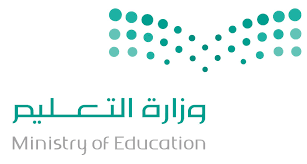        المملكة العربية السعودية                                                                                                        وزارة التعليم                                                                                        الصف / الثالث المتوسط                                                                                              إدارة التعليم بالقنفذة          مدرسة:العز بن عبدالسلام المتوسطة (بنمرة)                                             الزمن/ 45 دقيقة            أسئلة اختبار  منتصف الفصل لمادة الرياضيات للفصل الدراسي الثاني  1444 هبسم الله الرحمن الرحيم       المملكة العربية السعودية                                                                                                        وزارة التعليم                                                                                        الصف / الثالث المتوسط                                                                                              إدارة التعليم بالقنفذة          مدرسة:العز بن عبدالسلام المتوسطة                                                             الزمن/ 45 دقيقةالاختبار التجريبي السؤال الأول: ا~ ضع علامة (ض) أمام العبارات الصحيحة وعلامة (ضض) أمام العبارات الخاطئة 0         ( ثلاث درجات )السؤال الأول: ا~ ضع علامة (ض) أمام العبارات الصحيحة وعلامة (ضض) أمام العبارات الخاطئة 0         ( ثلاث درجات )العلامة1للنظام   ص = 5س + 7 ، ص= 5س+ 3   حل واحد فقط۲درجة وحيدة الحد  ۲ د^ ب#  هي الدرجة السادسة   3أفضل طريقة لحل النظام  4 س+ ۲ص = 8 ، 3 س+ ۲ ص= 9  هي استعمال الطرح                                       4( ل% ك& )$ =  ل% ك*@ب~استعمل التمثيل البياني المجاور للإجابة عن الأسئلة التالية   :1لأ أوجد حل النظام المكون من المستقيمين (1) و (۲)                           (.................  ، .................)۲لأحدد ما اذا كان النظام المكون المستقيمين (1) و (۲)   متسقاً ام غير متسق ومستقلاً أم غير مستقل............................................................................................................................................................3لأ أوجد عدد حلول  النظام المكون من المستقيمين (3) و (۲)............................................................................................................................................................ج~حل النظام التالي:          ۲س + 7ص = ۲4	                                            ( ثلاث درجات )                                    5س - 7ص = 11.................................................................................................................................................................................................................................................................................................................................................................................................................................................................................................... .................................................................................................................................................................................................................................................. ..................................................................................................................................................................................................................................................................................................................................................................................................................................................................................................... ...............................................................................................................................................................................................................................................  السؤال الثاني: ا~ حل النظام التالي                                            ( ثلاث درجات )س = ۲ ص + 1س + 5 ص = 8..........................................................................................................................................................................................................................................................................................................................................................................................................................................................................................................................................................................................................................................................................................................................................................................................................................................................................................................................................................................................................................................................................................................................................................................................................................................................................................................................................................................................................................................................................................................................................................................................  ب~ اختر الإجابة الصحيحة    ( اختيارك لإجابتين يفقدك الدرجة )       ( أربع درجات )  1أبسط صورة للعبارة                                 هي      ( بفرض أن المقام  لآ  صفر  ) أبسط صورة للعبارة                                 هي      ( بفرض أن المقام  لآ  صفر  ) أبسط صورة للعبارة                                 هي      ( بفرض أن المقام  لآ  صفر  ) أبسط صورة للعبارة                                 هي      ( بفرض أن المقام  لآ  صفر  )  ا~ 6 س# ص@ ا~ 6 س# ص@ب~  3 س# ص@ج~ ۲ س#  د~  ۲س# ص@  ۲إذا كان لنظام المعادلات حل واحد فقط فإن النظام يسمى إذا كان لنظام المعادلات حل واحد فقط فإن النظام يسمى إذا كان لنظام المعادلات حل واحد فقط فإن النظام يسمى إذا كان لنظام المعادلات حل واحد فقط فإن النظام يسمى  ا~  متسق وغير مستقل ا~  متسق وغير مستقلب~  متسق و مستقل  ج~  غير متسق د~  جميع ما ذكر   3النظام الذي يعبر عن عددان مجموعهما (9) وأربعة أمثال احدهما مضافاً اليه ثلاثة  أمثال الأخر يساوي (1)النظام الذي يعبر عن عددان مجموعهما (9) وأربعة أمثال احدهما مضافاً اليه ثلاثة  أمثال الأخر يساوي (1)ا~  س+ص=9      4س+3ص=1ا~  س+ص=9      4س+3ص=1ب~   س-ص=9      4س-3ص=1ج~  س+ص=1      4س-3ص=9ج~  س+ص=1      4س-3ص=9 د~  س+ص=1      4س+3ص=9 4  [( 5@ )@ ]#  =   [( 5@ )@ ]#  =   [( 5@ )@ ]#  =   [( 5@ )@ ]#  =  ا~  5(@       ا~  5(@       ب~  5@! ج~     5(# د~     50ج~   أكمل الفراغات التالية بما يناسبها :                                                                   ( ثلاث درجات )ج~   أكمل الفراغات التالية بما يناسبها :                                                                   ( ثلاث درجات )1عدد حلول النظام المتسق وغير مستقل  يساوي  ................................................................................۲المعامل الرئيس لكثيرة الحدود  8 س& - 5 س$ هو  ................................................................................3(7 س% ص# + 4)(  = ................................................................................................................                                                                                                                                                                                    السؤال الأول    ا~ حل النظام التالي                                                  ( اربع درجات )    س = 3 ص + ۲    س + 5 ص = 10..........................................................................................................................................................................................................................................................................................................................................................................................................................................................................................................................................................................................................................................................................................................................................................................................................................................................................................................................................................................................................................................................................................................................................................................................................................................................................................................................................................................................................................................................................................................................................................................................ب~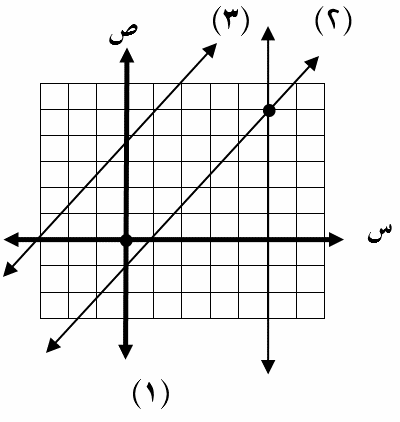 استعمل التمثيل البياني المجاور للإجابة عن الأسئلة التالية   : 1لأ أوجد حل النظام المكون من المستقيمين (1) و (3)                       (.................  ، .................)۲لأحدد ما اذا كان النظام المكون المستقيمين (۲) و (3)   متسقاً ام غير متسق ...............................................................................................................................................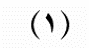 ج~حل النظام التالي :          ۲س + 5ص = 16	                                            ( اربع درجات )                                      3س + 5ص = 19.................................................................................................................................................................................................................................................................................................................................................................................................................................................................................................... .................................................................................................................................................................................................................................................. ..................................................................................................................................................................................................................................................................................................................................................................................................................................................................................................... ....................................................................................................................................................................................................................................................  السؤال الثاني:  ا~ ضع علامة (ض) أمام العبارات الصحيحة وعلامة (ضض) أمام العبارات الخاطئة 0         السؤال الثاني:  ا~ ضع علامة (ض) أمام العبارات الصحيحة وعلامة (ضض) أمام العبارات الخاطئة 0         العلامة1للنظام   ص = 5س + 7 ، ص= 8س+ 3   حل واحد فقط۲أفضل طريقة لحل النظام  4 س+ ۲ص = 8 ، 3 س- ۲ ص= 9  هي استعمال الطرح                                       3(  ۲ ل%  ك&  )$  =  8  ل(@  ك*@ 4إذا كانت نتيجة حل نظام معادلتين جملة صحيحة مثل  7 = 7   فهناك حل واحد فقط  ب~ اختر الإجابة الصحيحة    ( اختيارك لإجابتين يفقدك الدرجة )         1أبسط صورة للعبارة                                 هي      ( بفرض أن المقام  لآ  صفر  ) أبسط صورة للعبارة                                 هي      ( بفرض أن المقام  لآ  صفر  ) أبسط صورة للعبارة                                 هي      ( بفرض أن المقام  لآ  صفر  ) أبسط صورة للعبارة                                 هي      ( بفرض أن المقام  لآ  صفر  )  ا~ 6 س# ص@ ا~ 6 س# ص@ب~  3 س# ج~ ۲ س#  د~  ۲س# ص@  ۲إذا كان لنظام المعادلات  عدد لانهائي من الحلول فإن النظام يسمى إذا كان لنظام المعادلات  عدد لانهائي من الحلول فإن النظام يسمى إذا كان لنظام المعادلات  عدد لانهائي من الحلول فإن النظام يسمى إذا كان لنظام المعادلات  عدد لانهائي من الحلول فإن النظام يسمى  ا~  متسق وغير مستقل ا~  متسق وغير مستقلب~  متسق و مستقل  ج~  غير متسق د~  جميع ما ذكر   3النظام الذي يعبر عن عددان مجموعهما (9) وأربعة أمثال احدهما مضافاً اليه ثلاثة  أمثال الأخر يساوي (1)النظام الذي يعبر عن عددان مجموعهما (9) وأربعة أمثال احدهما مضافاً اليه ثلاثة  أمثال الأخر يساوي (1)ا~  س+ص =9      4س+3ص =1ا~  س+ص =9      4س+3ص =1ب~   س-ص =9      4س-3ص =1ج~  س+ص =1      4س-3ص =9ج~  س+ص =1      4س-3ص =9 د~  س+ص =1      4س+3ص =9 4  [( 7@ )$ ]#  =   [( 7@ )$ ]#  =   [( 7@ )$ ]#  =   [( 7@ )$ ]#  =  ا~  7$@     ا~  7$@     ب~  7!! ج~     7(# د~     705عدد حلول النظام الغير متسق  يساوي  عدد حلول النظام الغير متسق  يساوي  عدد حلول النظام الغير متسق  يساوي  عدد حلول النظام الغير متسق  يساوي   ا~   حل واحد ا~   حل واحدب~  عدد لانهائي من الحلول ج~  لا يوجد حل د~    حلين 6  المعامل الرئيس لكثيرة الحدود  9 س& - 6 س*   هو    المعامل الرئيس لكثيرة الحدود  9 س& - 6 س*   هو    المعامل الرئيس لكثيرة الحدود  9 س& - 6 س*   هو    المعامل الرئيس لكثيرة الحدود  9 س& - 6 س*   هو   ا~  9     ا~  9     ب~  7 ج~  -6 د~     87قيمة المقدار  (7 س% ص# + 4)(  =   قيمة المقدار  (7 س% ص# + 4)(  =   قيمة المقدار  (7 س% ص# + 4)(  =   قيمة المقدار  (7 س% ص# + 4)(  =    ا~      0 ا~      0 ب~  1 ج~     7 س د~   الإجابة غير موجودة8قيمة المقدار   (3 س@ ص#  ه)#  = قيمة المقدار   (3 س@ ص#  ه)#  = قيمة المقدار   (3 س@ ص#  ه)#  = قيمة المقدار   (3 س@ ص#  ه)#  =  ا~      9 س@ ص) ه#       ا~      9 س@ ص) ه#       ب~  ۲7 س@ ص) ه#       ج~     ۲7 س@ ص) ه     د~   الإجابة غير موجودة9عند حل النظام  5س + 7 ص = 9 ،  3س – ص = 1 لحذف المتغير س  نضرب المعادلة الأولى في  3 والثانية في  عند حل النظام  5س + 7 ص = 9 ،  3س – ص = 1 لحذف المتغير س  نضرب المعادلة الأولى في  3 والثانية في  عند حل النظام  5س + 7 ص = 9 ،  3س – ص = 1 لحذف المتغير س  نضرب المعادلة الأولى في  3 والثانية في  عند حل النظام  5س + 7 ص = 9 ،  3س – ص = 1 لحذف المتغير س  نضرب المعادلة الأولى في  3 والثانية في   ا~      5 ا~      5 ب~  7       ج~     ۲    د~   910درجة وحيدة الحد  ۲ د@ ب# ه$  هي الدرجة السادسة   درجة وحيدة الحد  ۲ د@ ب# ه$  هي الدرجة السادسة   درجة وحيدة الحد  ۲ د@ ب# ه$  هي الدرجة السادسة   درجة وحيدة الحد  ۲ د@ ب# ه$  هي الدرجة السادسة    ا~  العاشرة   ا~  العاشرة   ب~  التاسعة       ج~  الثامنة   د~   الرابعة